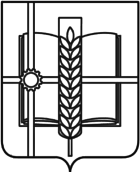 РОССИЙСКАЯ ФЕДЕРАЦИЯРОСТОВСКАЯ ОБЛАСТЬЗЕРНОГРАДСКИЙ РАЙОНМУНИЦИПАЛЬНОЕ ОБРАЗОВАНИЕ«Зерноградское городское поселение»АДМИНИСТРАЦИЯ ЗЕРНОГРАДСКОГО ГОРОДСКОГО ПОСЕЛЕНИЯПОСТАНОВЛЕНИЕот 27.10.2023 № 385                                                           г. ЗерноградО внесении изменений в постановление Администрации Зерноградского городского поселения от 24.08.2022 № 541 «Об утверждении административного регламента предоставления муниципальной услуги «Предоставление земельного участка в постоянное (бессрочное) пользование»     В соответствии с Федеральным  законом от 06.10.2003 № 131-ФЗ «Об общих принципах организации местного самоуправления в Российской Федерации» Федеральным законом от 27.07.2010 № 210-ФЗ «Об организации предоставления государственных и муниципальных услуг», Земельным кодексом Российской Федерации, постановлением Правительства Российской Федерации от 09.04.2022 № 629 "Об особенностях регулирования земельных отношений в российской Федерации в 2022 и 2023 годах, а также о случаях установления льготной арендной платы по договорам аренды земельных участков, находящихся в Федеральной собственности, и размере такой платы", Администрация Зерноградского городского поселения постановляет:1. Внести следующие изменения в постановление Администрации Зерноградского городского поселения от 24.08.2022 № 541 «Об утверждении Административного регламента предоставления Администрацией Зерноградского городского поселения Зерноградского района Ростовской области муниципальной услуги «Предоставление земельного участка в постоянное (бессрочное) пользование» (далее – постановление):В приложении к постановлению:1.1. В пункте 2.4.1 слова «в течение 30 календарных дней» заменить словами «14 календарных дней»;1.2. В пункте 2.4.2 слова «30 календарных дней» заменить словами «14 календарных дней».2. Опубликовать настоящее постановление в печатном средстве массовой информации Зерноградского городского поселения «Зерноград официальный» и разместить на официальном сайте Администрации Зерноградского городского поселения в информационно-телекоммуникационной сети «Интернет».3. Постановление вступает в силу со дня его официального опубликования.4. Контроль за выполнением настоящего постановления оставляю за собой.Глава Администрации Зерноградского городского поселения	                                                             И.В. Полищук